План тренировочных занятийдля обучающихся СОГ отделения самбос 02.11.2020 – 07.11.2020тренер-преподаватель Кагиров Р.Н.Длительность занятия  40—45 минут. Разминка 5—10 минут. В неё включают лёгкий бег и быструю ходьбу, а также прыжки со скакалкой. 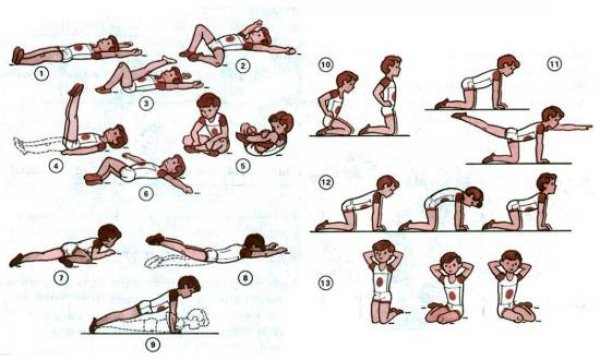 Фото 1. Пример разминки.Всего в разминочный комплекс включено 13 упражнений. В основной части тренировки будут упражнения с инвентарём (гимнастической палкой или мячом), на улучшение баланса, и уже после — силовые. Подъём и опускание, повороты и наклоны с мячом или гимнастической палкой тренируют руки, плечи, грудь, ноги, живот. Круговые движения кистей рук, в локтях и в ногах способны проработать суставы, а также развивают чувство баланса и улучшают амплитуду движений. Упражнения с использованием веса собственного тела, такие как отжимания и подтягивания в облегчённом виде. Отжимания делают с колен или от скамьи, подтягивания — с упором на перекладину или с поддержкой. Приседания, подъём ног и туловища из положения лёжа, отжимания и подтягивания делаются по 10—15 раз. Другие упражнения выполняются в 2—6 подходов, 6—12 раз. В конце тренировки идёт заминка. Выполняется несколько простых упражнений для растяжки. Разминка длится 5—20 минут. ОФП, силовая тренировка: 8—15 отжиманий в упоре на брусьях (для мальчиков), или от пола (скамьи, лавки, для девочек); 5—10 подтягиваний на высокой или низкой перекладине хватом сверху; 8—15 поднятий ног к перекладине либо 10—14 подъёмов прямых ног в положении лёжа; 5—10 подтягиваний хватом снизу (для мальчиков на высокой перекладине, для девочек на низкой); 8—15 отжиманий в упоре на брусьях или от скамьи; 5—8 подъёмов ног к перекладине или 8—10 подъёмов прямых ног в положении лёжа; 4—8 подтягиваний широким хватом; 10—20 поднятий ног лёжа животом на наклонной гимнастической лавке; 5—10 выпрыгиваний вверх, отталкиваясь одной ногой со скамьи попеременно; 10—15 сгибаний и разгибаний туловища, сидя поперёк скамьи с закреплёнными ногами. 